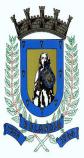 SECRETARIA MUNICIPAL DE EDUCAÇÃOEDUCAÇÃO INFANTIL – ROTEIROATIVIDADES COMPLEMENTARES DE ESTUDO – COVID 19ESCOLA/ CMEI MUNICIPAL: CMEI ZILDA ARNSPROFESSORAS: EDILENETURMA: INFANTIL 2 – CRIANÇAS BEM PEQUENAS (2 ANO)                 PERÍODO DE REALIZAÇÃO: 10 a 12 de FevereiroSENHORES PAIS E RESPONSÁVEIS VOCÊS ESTARÃO RECEBENDO AS ATIVIDADES COMPLEMENTARES DE ESTUDO PARA O PERÍODO DE ISOLAMENTO COVID 19. PRECISAREMOS MUITO DE SUA COMPREENSÃO, COLABORAÇÃO E PARTICIPAÇÃO PARA QUE ESSAS ATIVIDADES SEJAM REALIZADAS PELO SEU FILHO. NO ROTEIRO A
SEGUIR ESTÃO AS ATIVIDADES E TODAS AS ORIENTAÇÕES PARA SUA EXECUÇÃO. TUDO ESTÁ DESCRITO DE FORMA SIMPLES. MAS SE HOUVER ALGUMA DÚVIDA PODEM ENTRAR EM
CONTATO COM AS PROFESSORAS PELO “WHATSAPP” ESTAREMOS À DISPOSIÇÃO PARA AJUDAR. É NECESSÁRIO QUE SEU FILHO REALIZE AS ATIVIDADES PROPOSTAS, POIS ELAS FARÃO UMA GRANDE DIFERENÇA NO DESENVOLVIMENTO DELE. ESTAMOS ENVIANDO ATIVIDADES PARA UMA SEMANA QUE VÃO DE 01 A 05 DE JUNHO. CUIDEM-SE E CUIDEM DE SUA FAMÍLIA. EM
BREVE TUDO ESTARÁ BEM. UM ABRAÇO.PROFESSORAS. EDILENE.QUARTA-FEIRA DIA 10 DE FEVEREIROQUINTA-FEIRA DIA 11 DE FEVEREIROSEXTA-FEIRA DIA 12 DE FEVEREIROSECRETARIA MUNICIPAL DE EDUCAÇÃOEDUCAÇÃO INFANTIL – ROTEIROATIVIDADES COMPLEMENTARES DE ESTUDO – COVID 19ESCOLA/ CMEI MUNICIPAL: CMEI ZILDA ARNSPROFESSORAS: EDILENETURMA: INFANTIL 2 – CRIANÇAS BEM PEQUENAS (2 ANO)                 PERÍODO DE REALIZAÇÃO: 18 a 26 de FevereiroSENHORES PAIS E RESPONSÁVEIS VOCÊS ESTARÃO RECEBENDO AS ATIVIDADES COMPLEMENTARES DE ESTUDO PARA O PERÍODO DE ISOLAMENTO COVID 19. PRECISAREMOS MUITO DE SUA COMPREENSÃO, COLABORAÇÃO E PARTICIPAÇÃO PARA QUE ESSAS ATIVIDADES SEJAM REALIZADAS PELO SEU FILHO. NO ROTEIRO A
SEGUIR ESTÃO AS ATIVIDADES E TODAS AS ORIENTAÇÕES PARA SUA EXECUÇÃO. TUDO ESTÁ DESCRITO DE FORMA SIMPLES. MAS SE HOUVER ALGUMA DÚVIDA PODEM ENTRAR EM
CONTATO COM AS PROFESSORAS PELO “WHATSAPP” ESTAREMOS À DISPOSIÇÃO PARA
AJUDAR. É NECESSÁRIO QUE SEU FILHO REALIZE AS ATIVIDADES PROPOSTAS, POIS ELAS FARÃO UMA GRANDE DIFERENÇA NO DESENVOLVIMENTO DELE. ESTAMOS ENVIANDO ATIVIDADES PARA UMA SEMANA QUE VÃO DE 01 A 05 DE JUNHO. CUIDEM-SE E CUIDEM DE SUA FAMÍLIA. EM
BREVE TUDO ESTARÁ BEM. UM ABRAÇO.PROFESSORAS. EDILENE.SEMANA DE PREVENÇÃO AO COVID 19.QUINTA-FEIRA DIA 18 DE FEVEREIROSEXTA- FEIRA DIA 19 DE FEVEREIROSEGUNDA-FEIRA DIA 22 DE FEVEREIRO.TERÇA-FEIRA DIA 23 DE FEVEREIRO.QUARTA-FEIRA DIA 24 DE FEVEREIROQUINTA-FEIRA DIA 25 DE FEVEREIROSEXTA-FEIRA DIA 26 DE FEVEREIROO QUE VOCÊ VAIESTUDAR:SABERES E CONHECIMENTOS:Família e escola.Músicas e danças.PARA QUEVAMOSESTUDARESSESCONTEÚDOS?CAMPO DE EXPERIÊNCIA: O EU, O OUTRO E O NÓS: Interagir por meio de diferentes linguagens com professores(as) e crianças, estabelecendo vínculos.CAMPO DE EXPERIÊNCIA: TRAÇOS, SONS, CORES E FORMASParticipar de canções e brincadeiras cantadas apresentadas pelo professor(a) ou seus colegasCOMO VAMOSESTUDAR OSCONTEÚDOS?ATIVIDADE: APRESETAÇÃO DA PROFESSORA.A professora irá se apresentar através de vídeo/foto, no grupo de whatsapp, interagindo com os pais e alunos. Na sequência será colocada uma música de boas-vindas, iniciando o ano letivo.https://www.youtube.com/watch?v=uh0NJZV2uNAO QUE VOCÊ VAIESTUDAR:SABERES E CONHECIMENTOS:Gêneros Textuais.Família e escola.PARA QUEVAMOSESTUDARESSESCONTEÚDOS?CAMPO DE EXPERIÊNCIA: O EU, O OUTRO E O NÓS: Ouvir, visualizar e apreciar histórias, bem como outros textos literários: poemas, parlendas, contos, literaturas, lendas, fábulas, músicas etc.Interagir por meio de diferentes linguagens com professores(as) e crianças, estabelecendo vínculos.COMO VAMOSESTUDAR OSCONTEÚDOS?ATIVIDADE: APRESENTAÇÃO DOS ALUNOS.Os alunos irão assistir o vídeo, onde é destacado o nome de cada pessoa e a importância de se ter um nome. Em seguida os alunos irão se apresentar falando seu nome através de um vídeo ou foto feita pelos pais.https://www.youtube.com/watch?v=IPEFh_p-LwsO QUE VOCÊ VAIESTUDAR:SABERES E CONHECIMENTOS:Execução musical (imitação)Família e escola.PARA QUEVAMOSESTUDARESSESCONTEÚDOS?CAMPO DE EXPERIÊNCIA: TRAÇOS, SONS, CORES E FORMAS:Completar músicas conhecidas com palavras, onomatopeias e outros sons.CAMPO DE EXPERIÊNCIA: O EU, O OUTRO E O NÓS: Interagir por meio de diferentes linguagens com professores(as) e crianças, estabelecendo vínculos.COMO VAMOSESTUDAR OSCONTEÚDOS?ATIVIDADE:  MEU NOME.Os alunos irão assistir o vídeo de música onde é exposto que cada pessoa tem seu nome, após assisti-lo pedir para seu filho repetir seu nome e se conseguir repetir o nome do papai e da mamãe.  https://www.youtube.com/watch?v=wU_BHNGOsvYO QUE VOCÊ VAIESTUDAR:SABERES E CONHECIMENTOS:Músicas e danças.Produção gráfica.PARA QUEVAMOSESTUDARESSESCONTEÚDOS?CAMPO DE EXPERIÊNCIA: TRAÇOS, SONS, CORES E FORMAS;Ouvir canções de diferentes culturas buscando cantar e imitar gestos característicos.CAMPO DE EXPERIÊNCIA: ESCUTA, FALA PENSAMENTO E IMAGINAÇÃO · Conceber seus desenhos como uma forma de comunicação.COMO VAMOSESTUDAR OSCONTEÚDOS?ATIVIDADE: VAMOS NOS PREVINIR CONTRA O COVID 19.Assistam o vídeo com seus filhos, participando da música onde se destaca a prevenção e os cuidados necessários contra o covid19, em seguida peça a seu filho (a) para fazer um desenho sobre o corona vírus.https://www.youtube.com/watch?v=H5DfCJA24aQO QUE VOCÊ VAIESTUDAR:SABERES E CONHECIMENTOS:Linguagem musical, corporal e dramática.Suportes, materiais e instrumentos para desenhar, pintar, folhear.PARA QUEVAMOSESTUDARESSESCONTEÚDOS?CAMPO DE EXPERIÊNCIA: TRAÇOS, SONS, CORES E FORMAS:Ouvir canções de diferentes culturas buscando cantar e imitar gestos característicos.CAMPO DE EXPERIÊNCIA: CORPO, GESTOS E MOVIMENTOSPintar, desenhar, rabiscar, folhear, recortar utilizando diferentes recursos e suportes.COMO VAMOSESTUDAR OSCONTEÚDOS?ATIVIDADE: HIGIENE DAS MÃOS.Assista com seu filho(a) o vídeo da música “Lava as mãos”, incentive a dançar e fazer os gestos conforme a música. Depois em um papel faça o contorno das duas mãozinhas, escolha uma mão e cole bolinhas de papel, simbolizando que a mão esteja suja e a outra não faça colagem simbolizando que a mão esteja limpa.https://www.youtube.com/watch?v=CuaUuMNfJQkO QUE VOCÊ VAIESTUDAR:SABERES E CONHECIMENTOS:Vivências culturais: histórias, filmes ou peças teatrais.Relação entre imagem ou tema e narrativa.PARA QUEVAMOSESTUDARESSESCONTEÚDOS?CAMPO DE EXPERIÊNCIA: ESCUTA, FALA, PENSAMENTO E IMAGINAÇÃOExpressar-se verbalmente em conversas, narrações e brincadeiras, ampliando seu vocabulário e fazendo uso de estruturas orais que aprimorem suas competências comunicativas.Contar histórias ou acontecimentos oralmente, com base em imagens ou temas sugeridosCOMO VAMOSESTUDAR OSCONTEÚDOS?ATIVIDADE: HISTÓRIA E RODA DE CONVERSA.Assista com seu filho (a) o vídeo da história sobre o corona vírus, depois faça uma roda de conversa perguntando sobre os fatos acontecidos durante a história, deixando a criança falar da maneira dela.https://www.youtube.com/watch?v=iurl0jPbDBQO QUE VOCÊ VAIESTUDAR:SABERES E CONHECIMENTOS:Os objetos,suas características, propriedades e funções.PARA QUEVAMOSESTUDARESSESCONTEÚDOS?CAMPOS DE EXPERIÊNCIA: CORPO, GESTOS E MOVIMENTOSConhecer e explorar novos objetos, seus usos ou funções.COMO VAMOSESTUDAR OSCONTEÚDOS?ATIVIDADE: ESTAFETA DA HIGIÊNE.Hoje vocês apresentarão para seus filhos os itens de prevenção para o covid que possuem em casa, (ex: máscara, álcool em gel, sabão, sabonete líquido, luvas), junto com esses itens, coloque outros objetos diferentes, que não sejam de prevenção, em seguida peça a seu filho(a) que pegue somente os itens que previne o corona vírus e entregue a você.O QUE VOCÊ VAIESTUDAR:SABERES E CONHECIMENTOS:Suportes, materiais e instrumentos para desenhar, pintar, folhear e amassar.PARA QUEVAMOSESTUDARESSESCONTEÚDOS?CAMPO DE EXPERIÊNCIA: CORPO, GESTOS E MOVIMENTOSParticipar de situações que envolvam o rasgar, o enrolar e o amassar.COMO VAMOSESTUDAR OSCONTEÚDOS?ATIVIDADE: JOGUE FORA O VÍRUS.Nesta atividade iremos precisar de papel ( ex: jornal, encarte de mercado, revistas etc), estimule seu filho(a) a fazer bolinhas de papel, amassando com as mãozinhas, logo após terem feitos as bolinhas, façam arremessos dentro de um cesto ou caixa, e diga que iremos jogar o vírus fora.O QUE VOCÊ VAIESTUDAR:SABERES E CONHECIMENTOS:Motricidade:	equilíbrio, destreza e postura corporal.PARA QUEVAMOSESTUDARESSESCONTEÚDOS?CAMPO DE EXPERIÊNCIA: CORPO, GESTOS E MOVIMENTOSExplorar o espaço ao seu redor fazendo movimentos como: correr, lançar, galopar, pendurar-se, pular, saltar, rolar, arremessar, engatinhar e dançar livremente ou de acordo com comandos dados em brincadeiras e jogos.COMO VAMOSESTUDAR OSCONTEÚDOS?ATIVIDADE: AMARELINHA DO COVID 19Desenhe para seu filho (a) na área externa da casa uma amarelinha, escolha 2 (dois) quadrados e faça o vírus do corona, e explique para a criança que esses quadrados que estão o vírus ele não poderá pisar dentro e terá que pular.O QUE VOCÊ VAIESTUDAR:SABERES E CONHECIMENTOS:Dança.PARA QUEVAMOSESTUDARESSESCONTEÚDOS?CAMPO DE EXPERIÊNCIA: CORPO, GESTOS E MOVIMENTOSDançar, executando movimentos variados.COMO VAMOSESTUDAR OSCONTEÚDOS?ATIVIDADE: DANÇA DA MÁSCARA.Assista o vídeo junto com seu filho(a) utilizando uma máscara para cada pessoa que for dançar, estimule a fazer os gestos conforme a música for direcionando.https://www.youtube.com/watch?v=k3Ny3KoY8IM